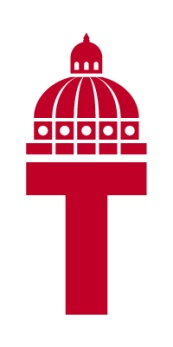 Formulario de preinscripciónTALLER DE TÍTERESPARA NIÑOS, NIÑAS Y ADULTOS26-29 de diciembre 2017	Descarga, rellena y envía esta ficha cumplimentada a este correo electrónico: 	formacion@teatroabadia.comEn el Asunto del correo específica “ Títeres”, y a continuación nombre y apellidos del alumno. (Será necesario rellenar una ficha por cada alumno pre inscrito)CLAUSULA DE INFORMACIÓN PARA EL TRATAMIENTO DE LOS DATOS PERSONALES DEL FICHERO FORMACIÓN.Conforme al Art.5 de  15/1999, de 13 de diciembre, de Protección de Datos de Carácter Personal (LOPD), le informamos que sus datos personales serán incorporados al fichero Formación de  de La Abadía, única destinataria de la información, con la finalidad de gestionar la realización y asistencia a cursos formativos, informar de los mismos en nuestras s corporativas, gestión de curriculums vitae, así como el envío por cualquier medio de comunicación (mail, sms, fax, correo, etc.) de nuestra programación escénica, noticias, promociones, fidelizaciones y realización de encuestas de opinión, consintiéndolo usted expresamente. En cualquier momento puede ejercitar sus derechos de acceso, rectificación, cancelación y oposición en la dirección: C/ Fernández de los Ríos, 42 - 28015 Madrid,  o en gestiondeaudiencias@teatroabadia.comNombre y Apellidosdel alumno/a       Edad del alumno/aNombre y Apellidos del adultoE-mail (del adulto)Teléfono móvil y/o fijo (del adulto)D.N.I. con letra(del adulto)Dirección postal completa (para factura)Cualquier observación sobre el alumno/a que le interese hacernos.